МИНИСТЕРСТВО НАУКИ И ВЫСШЕГО ОБРАЗОВАНИЯ РФПРАВИТЕЛЬСТВО АЛТАЙСКОГО КРАЯФГБОУ ВО «АЛТАЙСКИЙ ГОСУДАРСТВЕННЫЙ УНИВЕРСИТЕТ»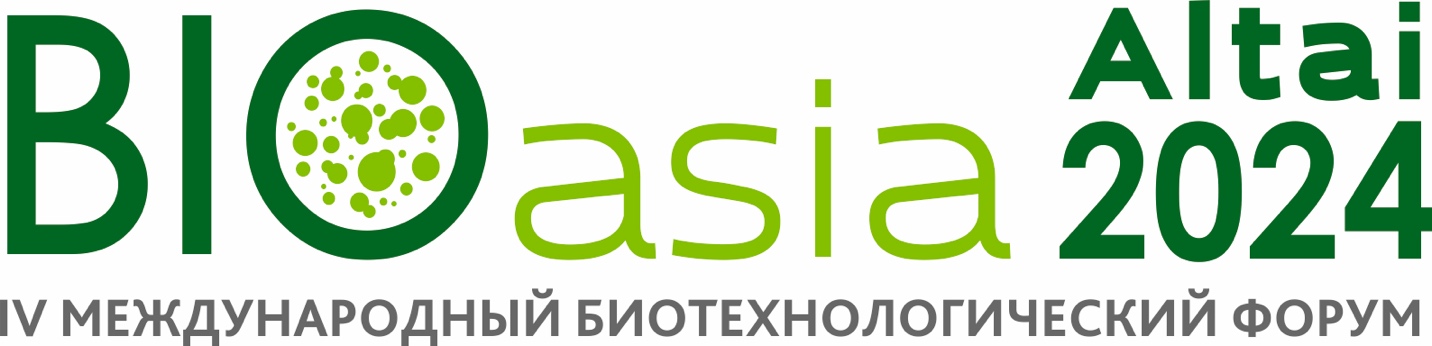 Первое информационное письмоУважаемые коллеги!Приглашаем Вас принять участие в IV Международном биотехнологическом форуме «BIOAsia–Altai», который состоится 
23–28 сентября 2024 г. в Барнауле (Алтайский край, Россия). Цель мероприятия – обсуждение актуальных вопросов развития биотехнологии и представление научных достижений в перспективных направлениях промышленной, сельскохозяйственной, пищевой, экологической биотехнологии.Программа Форума включаетПленарное заседание (26.09.2024 г.)Круглый стол «Биотехнология и большие вызовы: новые возможности для развития и партнерства» совместно с Правительством Алтайского края (26.09.2024 г.).Секции (27.09.2024 г.):1. Биотехнологии для промышленности и сельского хозяйства.2. Молекулярно-генетические и биотехнологические методы исследования растений.3. Биорефайнинг и биоконверсия растительного сырья.4. Природоохранные технологии и экологическая безопасность Большого Алтая и сопредельных территорий.Школы для молодых ученых (23–27.09.2024 г.):«Современные методы биотехнологии растений». В рамках школы будет организована работа с культурой клеток и тканей растений, рассмотрены современные методы диагностики фитопатогенов, а также изучены методы оздоровления растений от вирусов.«Рекомбинантные технологии: от гена до фермента». В рамках школы будут рассмотрены подходы и принципы биоинформатического поиска, оптимизации нуклеотидных последовательностей гена фермента, подбор праймеров для ПЦР, проектирование генно-инженерных конструкций для трансформации клеток бактерий и дрожжей. Будут получены практические навыки молекулярного дизайна, методов молекулярной биологии, методов оценки экспрессии белка, и его ферментативной активности, а также изучены подходы к планированию эксперимента по культивированию и наработке белка.Программы школ для молодых ученых предусматривают освоение программ дополнительного профессионального образования по тематике школ с выдачей удостоверений установленного образца. Участие в программах ДПО оплачивается отдельно от организационного взноса. Приём заявок на школы, программы ДПО, секции и иные мероприятия Форума осуществляется на выбор при регистрации.В рамках Форума на 27–28 сентября 2024 г. запланированы: выездная сессия в Горном Алтае, тематические экскурсии на действующее производство и по городу Барнаулу, знакомство с научной инфраструктурой АлтГУ.Формат участия гибридный: устный доклад на пленарном заседании (по предложению оргкомитета), устный доклад на секции, онлайн доклад, заочное дистанционное участие. Для участия в Форуме необходимо до 31 мая 2024 г. зарегистрироваться на сайте http://bioasia.asu.ru/.Регистрационные взносы.	Реквизиты для оплаты будут сообщены во втором информационном письме. Проезд, проживание и питание оплачивается участниками самостоятельно. Информация о гостиницах г. Барнаула размещена на сайте Форума.По итогам Форума будут опубликованы материалы IV Международного биотехнологического форума «BIOAsia–Altai». Все материалы будут проиндексированы в наукометрической базе РИНЦ (elibrary.ru) и размещены на портале «Научные журналы АлтГУ» (journal.asu.ru). Материалам Форума присваивается DOI. Объём – до 5 страниц, формата А4, который включает: название, УДК, ФИО авторов, аннотация, ключевые слова (на русском и английском языках), сведения об авторах, текст, рисунки, таблицы, список литературы. Шрифт Times New Roman, 12. Межстрочный интервал – одинарный, размер полей со всех сторон – 2,0 см, ориентация – книжная, выравнивание по ширине. Текст должен быть подготовлен в формате MS Word.Заявка на участие в Форуме осуществляется через сайт Форума. (http://bioasia.asu.ru/).На e-mail bioasia@asu.ru отправляются: рукопись для публикации; письмо-согласие на публикацию рукописи отсканированное в цвете; заключение о возможности открытого опубликования отсканированное в цвете. Указанные формы документов размещены на сайте Форума (http://bioasia.asu.ru/). Имена файлов должны начинаться с фамилии первого автора (например: Иванов И.И._рукопись.doc, Иванов И.И._согласие на публикацию.pdf, Иванов И.И._заключение.pdf). Материалы будут опубликованы в авторской редакции. Указывать ссылку на грант(ы), в рамках которого подготовлены материалы следует перед списком литературы.Материалы должны быть представлены до 15 июля 2024 года. Подтверждение получения материалов для публикации будет отправлено участникам по e-mail в течение 5 рабочих дней с момента их поступления. Всем участникам будет предоставлена электронная версия материалов Форума (формат PDF).Место проведения Форума – Алтайский край, г. Барнаул, пр. Ленина, 61 – ФГБОУ ВО «Алтайский государственный университет»Важнейшие даты:Регистрация на сайте – до 31 мая 2024 г.Подача материалов в сборник РИНЦ – до 15 июля 2024 г.Рассылка второго информационного письма – до 15 мая 2024 г.Единая электронная почта Форума – bioasia@asu.ru Официальный сайт Форума – http://bioasia.asu.ru/Контакты:Организационные вопросы – Куренкова Светлана Сергеевна (3852) 291-252 (доб. 1).Вопросы, связанные с регистрацией на Форум – Белоруков Максим Викторович (3852) 291-252 (доб.2).Будем рады видеть Вас среди участников форума!Оргкомитет будет благодарен за распространение этого письма заинтересованным лицамПакетучастникаСостав пакета участникаСуммаОчное участиеОчное участие во всех научных мероприятиях Форума, отмеченных участником при регистрации; предоставление устного и/или стендового доклада; размещение материалов в электронном сборнике; набор участника; сертификат участника; кофе-брейки; экскурсии.2000 Заочное участиеДистанционное участие с предоставлениемустного онлайн доклада и/илиинтерактивного постерного доклада; доступ к просмотру онлайн трансляции всех научных мероприятий Форума, отмеченных участником при регистрации; размещениематериалов в электронном сборнике форума;сертификат участника.500«Обучающийся»Студенты и аспиранты, выступающие с докладом очно или заочно; доступ кпросмотру онлайн трансляции всех научных мероприятий Форума; размещение материалов в электронном сборнике; набор участника; сертификат участника; кофе-брейки500